Mass IntentionsSaturday – (5:00 p.m.)  † Ron WestSunday (9:00 & 11:00 a.m.)  Fr. Bernie Black (healing)Are you new in our Parish? Welcome! We want you to feel at home in St. Vital Parish, and we would like to know that you are here. Please pick up a “St. Vital Parish Welcome Package” at the back of the church  Fill out the census form and drop it off at the Parish Office or in the collection basket.Our  Lady of the Hill K of C Selling Sobeys and No Frills Grocery Cards at the back of the church after all masses.Pancake Breakfast – September 16th after the 9:00 & 11:00 a.m. massesBible Study *Mary Virgin, Mother, and Queen*Monday, September 24 @ 1:00-3:00 p.m.  @ Eunice Tinant’s house 5012-55 Ave.For more info call Eunice @ 780 929-6579.The Children's Liturgy program will run every Sunday at the 11:00 am Mass from October until the end of June 2019. Lessons are for children ages 4-6 years old. In order for the program to run this year, we need several volunteers to help lead. All lesson plans and materials are provided. This a great way to be involved in the Parish, especially if you enjoy working with young children.. Please contact Maxine Hall at call/text -780-645-0759 or email - elijah.maxine@gmail.com 4th Annual Ladies Banquet on October 22nd @ 6:00p.m. Tickets are $12. and available at church office or call Liz 929-6799. Buy your tickets early before they are sold out.Mandatory Workshop for all Committee and Ministry Volunteers at St. Vital’s All Ministry Volunteers, Priests and Staff are required to take the Called to Protect Workshop, which provides important information and training about Safe Environments and Abuse Prevention. If you have already taken this workshop, you do not have to attend again. The following sessions are scheduled for other parishes in the Archdiocese. You may register by calling the hosting parish. September 20th, 2018, 7:00pm – 9:00pm, at Our Lady Queen of Poland (780-439-8800)  September 25th, 2018, 6:30pm – 9:00pm, at Santa Maria Goretti Parish (780-426-5026) Parish Office will be closed on Wednesday, September 19th as staff will be attending Diocesan Days at the Pastoral Center.REGISTRATION OPEN: First Reconciliation and First Communion! Children in Grade 2 and older receive formation and the sacraments in the parish. The program of formation registration is NOW OPEN online! The parent information night is October 9th OR October 23rd at 7PM. Classes are November to May.   See the website for more details or contact Michelle at the office for more information. 780-929-8541 ext 3.At that evening please bring:~ copy of baptismal certificate, even those who were baptized at St. Vital (we can make a copy if you bring the original)~ registration fee ($70 for one child, $90 for two, in the form of cash or cheque)Date: Tuesday, October 9th OR October 23rdTime: 7:00 pm   Location: Basement of St. Vital ParishConfirmation! Children in Grade 6 and older receive formation and the sacraments in the parish. The program of formation registration opens November 5th at the parent information night and classes run from December to May.   See the website for more details or contact Michelle at the office for more information. 780-929-8541 ext 3.IS GOD CALLING YOU TO THE CATHOLIC CHURCH?Interested in becoming Catholic? Or are you baptized and missed out on some sacraments? If so, the RCIA program is for you! The Rite of Christian Initiation of Adults (RCIA) provides an opportunity for adults thinking of joining the Church to learn more about the Catholic faith. Adult Catholics who have not been confirmed or who have not celebrated their first communion are also invited to be part of this process.  Through RCIA you journey through an engaging, challenging, enriching experience that is designed to help you come closer to God, and the Church. RCIA adapted for Children. This program is for children ages 6 to 15. It is offered at the same time as the adult program, making it ideal for entire families wishing to join the church.Classes run weekly from October 4th, 2018 to May 16th, 2019 for both children and adults.  Registration is now open. Registration deadline: October 1st. Please submit your registrations and contact Michelle at the office for more information. 780-929-8541 ext 3. See the website for a list of class dates. A prayer for our Church in these difficult timesHeavenly Father, In every age, you have been our refuge. Yet again and still, we stand before you asking for your protection on your holy Church.For the victims of abuse and their families, pour out your healing and your peace.For the Bishops of this country, continue to inspire their decisions, and guide them with your Spirit.For the thousands of good and faithful priests, who have followed your call to serve you and your people in holiness, sustain them by your grace.For the faithful who are angry, confused, and searching for answers, embrace them with your love, restore their trust, console them with your clear Gospel message, and renew them with your sacraments.We place our Church in your hands, for without you we can do nothing. May Jesus, our High Priest and true compass, continue to lead her in every thought and action – to be an instrument of justice, a source of consolation, a sacrament of unity, and a manifestation of your faithful covenant.Grant this through that same Jesus Christ, our Lord, who lives and reigns with you in the unity of the Holy Spirit, one God, for ever and ever. Amen.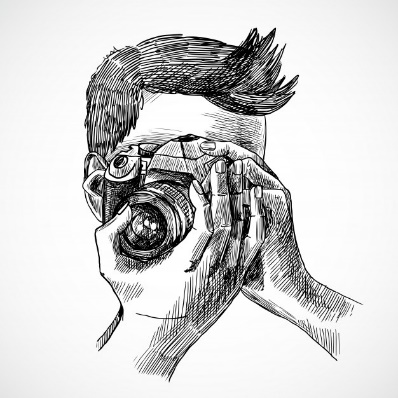 My apologies!The website address in the previous bulletin was incorrect. It should be ipcphoto.caSt. Vital Parish is updating our Photo Directory with IPC Canada Photo Services. We would love for everyone to be a part of it!Each family photographed will receive a FREE directory and with have the OPTION (not required) to purchase family photos form IPC Canada Photo Services.Photos will be taken in the church basement.Appointments are available Sept 25-29 and Oct 16-20.You can book online at ipcphoto.ca (the appointments tab at the top of the screen) enter the password myphoto and you will find the St. Vital icon. Appointments can also be made in the booklet at the back of the Church before or after weekend masses.Please note: the website booking will be disabled from Saturday afternoon until Sunday afternoon to accommodate for booking at the church and to avoid double booking appointments.For more information contact Belinda 780-236-0057.St Vital Familia (Mom’s) Group will be meeting on Tuesday, Sept. 18, 2018 @ 9:30am.This year, we are planning to study Matthew Kelly’s “Rediscover Catholicism”.For more information, please contact:Krisandra Bujold @ bujoldjk@telus.net or 780-929-5811Maxine Hall @ elijah.maxine@gmail.com or 780-645-0759The Archbishop's Office has received many messages from people expressing their distress, their frustration, and their anger over how the Church has dealt with the issue of sex abuse in the Church in the past. We've also received many messages through our social media channels. Some have also included constructive suggestions for how we could do better in the future. We are grateful for all of them.  Later this fall the Canadian Bishops will release new guidelines addressing child abuse in the Church. And Pope Francis has called an unprecedented meeting in February with the presidents of bishops conferences around the world (including the CCCB) to talk about protecting children and stopping abuse.  So I still have hope that we can get through this. Here are some of the links to connect with the Archbishop Office for any concerns. http://archbishopsmith.blogspot.com/                               https://twitter.com/archbsmith https://caedm.ca/pastoralscene